Персональная выдача работникам организации образования расшифровки о начислении заработной платы (квитанции)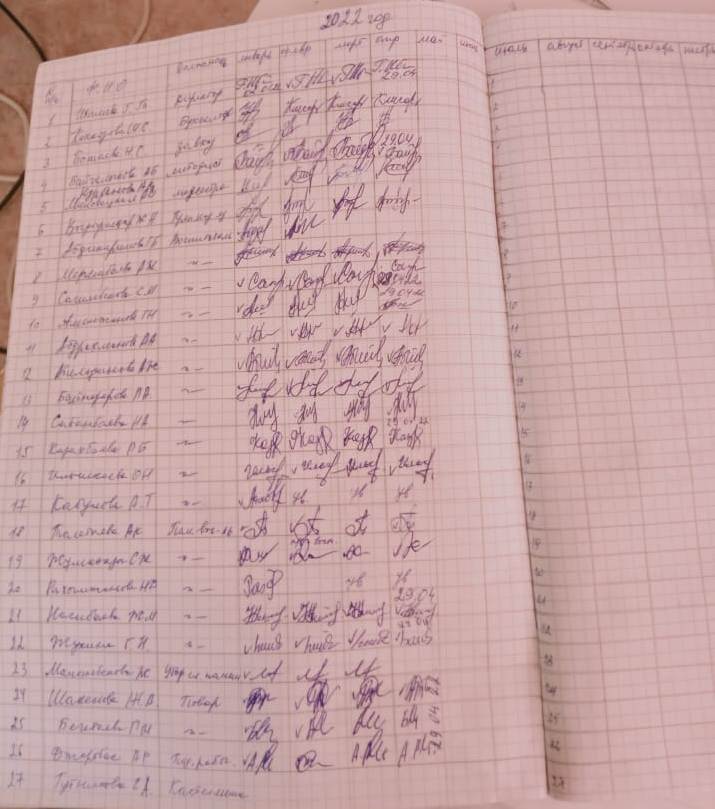 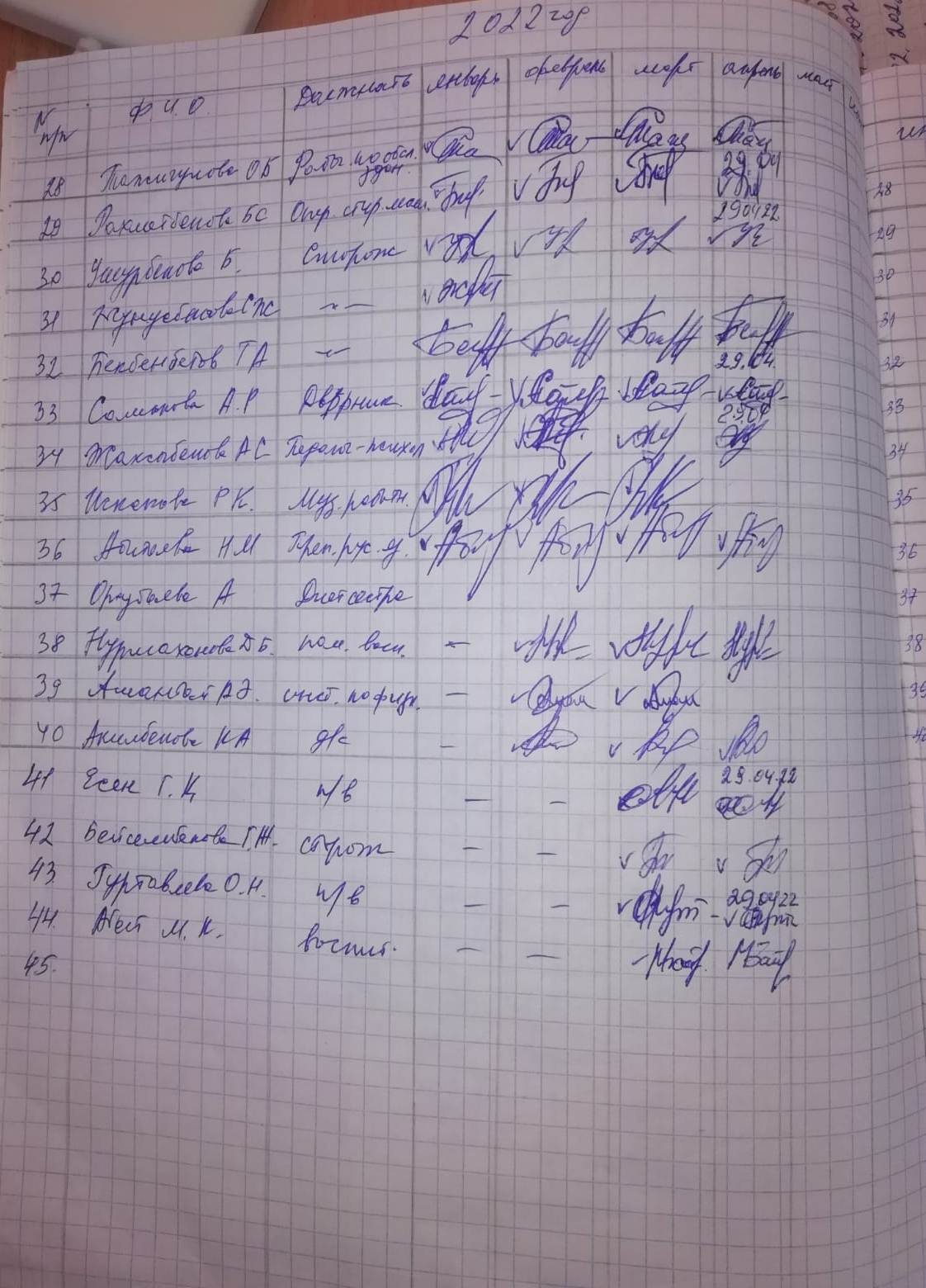 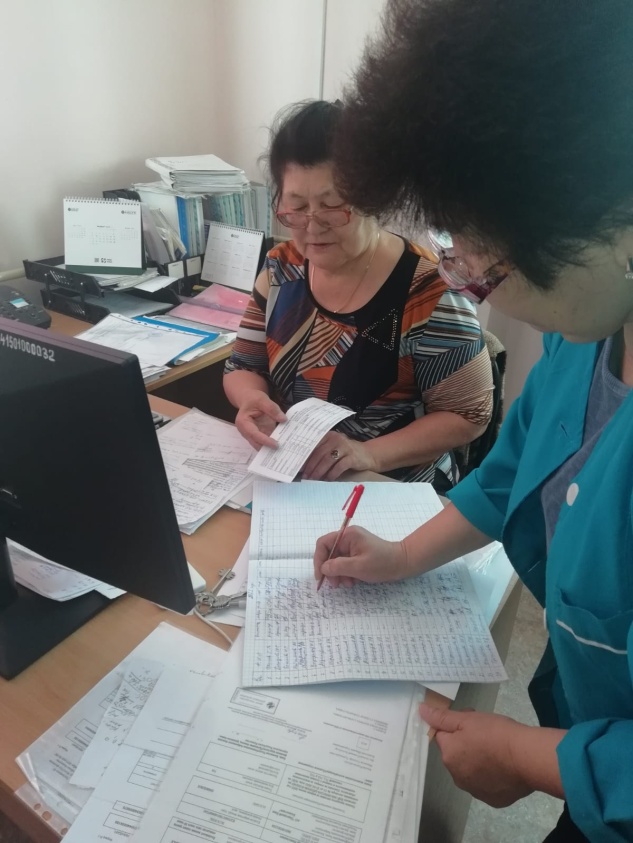 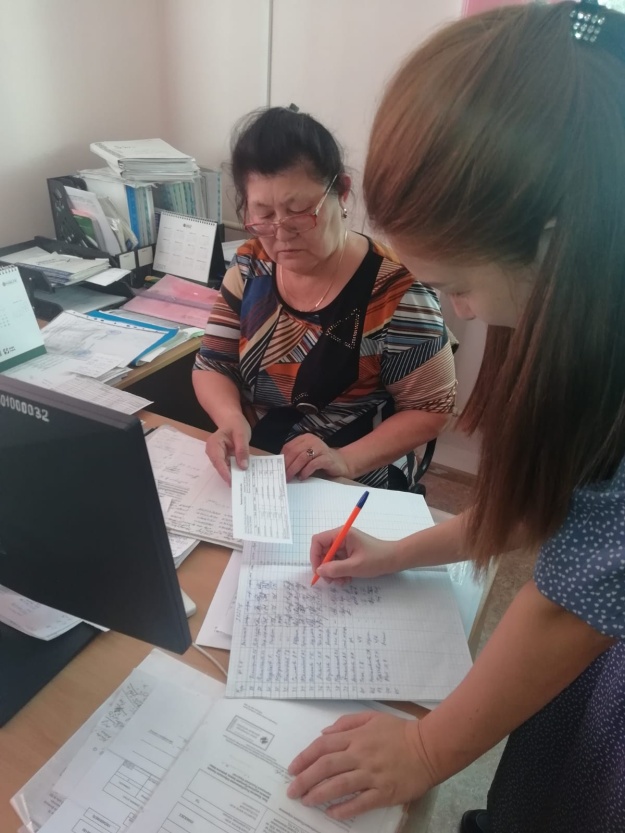 